   Opis Przedmiotu Zamówienia (OPZ)     Usługi druku offsetowego na potrzeby FRSE CZĘŚĆ A	Druk na potrzeby Erasmus+ Szkolnictwo WyższeCZĘŚĆ B  	Druk na potrzeby Erasmus+ MłodzieżCZĘŚĆ C  	Druk na potrzeby Erasmus+ Kształcenie i szkolenia zawodoweCZĘŚĆ D  	Druk na potrzeby Krajowego Centrum EuropassCZĘŚĆ E  	Druk na potrzeby Biura European Language Label i Redakcji Języków Obcych w SzkoleCZĘŚĆ F   	Druk na potrzeby Krajowego Biura Eurodesk PolskaCZĘŚĆ G  	Druk na potrzeby Polskiego Biura EurydiceCZĘŚĆ H 	Druk na potrzeby programu eTwinningCZĘŚĆ I 	Druk na potrzeby SALTO EEACCZĘŚĆ J 	Druk na potrzeby Polsko-Litewskiego Funduszu Wymiany Młodzieży (PLFWM)CZĘŚĆ K 	Druk na potrzeby EFSCZĘŚĆ L 	Druk na potrzeby Funduszu Stypendialnego i Szkoleniowego (FSS)CZĘŚĆ M 	Druk na potrzeby Zespołu Upowszechniania Rezultatów i Analiz Programowych FRSE (ZURiAP)CZĘŚĆ N 	Druk na potrzeby Zespołu Promocji i Informacji FRSE (ZPiI)CZĘŚĆ O 	Druk kalendarzy na potrzeby FRSE (ZPiI)CZĘŚĆ P 	Druk  materiałów konferencyjnych i szkoleniowych na potrzeby FRSE (ZPiI)CZĘŚĆ A  Druk na potrzeby Erasmus+ Szkolnictwo WyższeCZĘŚĆ B  Druk na potrzeby Erasmus+ MłodzieżCZĘŚĆ C  Druk na potrzeby Erasmus+ Kształcenie i szkolenia zawodoweCZĘŚĆ D  Druk na potrzeby Krajowego Centrum EuropassCZĘŚĆ E  Druk na potrzeby Biura European Language Label 
i Redakcji Języków Obcych w SzkoleCZĘŚĆ F  Druk na potrzeby Krajowego Biura Eurodesk PolskaCZĘŚĆ G  Druk na potrzeby Polskiego Biura EurydiceCZĘŚĆ H Druk na potrzeby programu eTwinningCZĘŚĆ I Druk na potrzeby SALTO EEACCZĘŚĆ J  Druk na potrzeby Polsko-Litewskiego Funduszu Wymiany Młodzieży (PLFWM)CZĘŚĆ K Druk na potrzeby EFSCZĘŚĆ L  Druk na potrzeby Funduszu Stypendialnego 
i Szkoleniowego (FSS)CZĘŚĆ M Druk na potrzeby Zespołu Upowszechniania Rezultatów i Analiz Programowych FRSE (ZURiAP)CZĘŚĆ N Druk na potrzeby Zespołu Promocji i Informacji (ZPiI)CZĘŚĆ O  Druk kalendarzy na potrzeby FRSE (ZPiI)CZĘŚĆ P  Druk  materiałów konferencyjnych i szkoleniowych na potrzeby FRSE (ZPiI)A.1Kalendarz ścienny na rok 2015 (Discover Europe)Kalendarz ścienny na rok 2015 (Discover Europe)FormatC - 4 (229 x 324 mm)Liczba stron24  str. środka + 4 str. okładkiPapier (rodzaj) - okładkakreda 250 gPapier (rodzaj) - środekkreda 250 gKoloryokładka: 4+4; środek: 4+4Oprawa i uszlachetnieniezszywanie metalowe - zszywki; okładka i środki: folia połysk po obu stronach każdej strony środka i okładki; kalendarz składany na 2 części (forma zeszytowa), każda część o formacie C-4; format po złożeniu – C-4, po rozłożeniu i zawieszeniu na ścianie – 2 x C-4; otwór do zawieszania – 1 cm od krawędzi stronProofTak (4 strony okładki + 4 wybrane strony środka)Pakowaniepo 20 egz.Termin wykonaniaIV kwartał 2014Wysyłka z drukarniTak Wysyłka kalendarza: po 4 egzemplarze do 261 odbiorców w Polsce (wysyłka łącznie 1044 egz.). Dostawa pozostałej części nakładu (1456 egz.) do siedziby FRSE w Warszawie.Nakład2500 egz.A.2Academic Planner for Erasmus students in Poland 2014/2015Academic Planner for Erasmus students in Poland 2014/2015Format105 x 150 mmLiczba stron168 + 4Papier (rodzaj) - okładkakarton biały 250 gPapier (rodzaj) - środekoffset niechlorowany 80 gKoloryokładka: 4+4; środek: 4+4Oprawa i uszlachetnienieszycie nicią i klejenie; okładka: folia połysk lub mat po zewnętrznej stronie ISBNTakProofTak (4 strony okładki + 4 wybrane strony środka)Pakowaniepo 50 egz.Termin wykonaniaIV kwartał 2014Wysyłka z drukarniTak. Wysyłka Academic Planner: 14000 egzemplarzy łącznie do 225 odbiorców w Polsce.Nakład15 000 egz.B.1COACHING SUPPORT FOR YOUTHCOACHING SUPPORT FOR YOUTHFormatA5Liczba stron108 + 4Papier (rodzaj) - okładkapapie kreda mat, 320 g, folia matPapier (rodzaj) - środekoffset 90 gKoloryokładka: 4+4; środek: 4+4Oprawa i uszlachetnienieszycie i klejenie, grzbiet; okładka: folia matISBNTakProofTak (4 strony okładki + 4 wybrane strony środka)Pakowaniepo 20 egz.Termin wykonaniaIV kwartał 2014Nakład1000 egz.C.1.ECVET w projektach edukacyjnych Programu Leonardo da VinciECVET w projektach edukacyjnych Programu Leonardo da VinciFormatA4Liczba stron 28 +4 okładkaPapier (rodzaj) - okładkakreda mat. 200 g (+folia matowa)Papier (rodzaj) - środekkreda mat. 120 gKoloryokładka: 4+4; środek: 4+4Oprawa i uszlachetnieniezszywki (podwójne); okładka: folia matowaISSNTak ISSN (czasopismo specjalistyczne)ProofTak (4 strony okładki + 4 wybrane strony środka)Pakowaniepo 25 egz.Termin wykonaniaIII kwartał 2014Nakład1000 egz.D.1Portfolio EuropassPortfolio EuropassFormat205 x 230 mm (format publikacji po złożeniu)Liczba stron46 (formatu 205 x 230 mm) + 4 okładka (205 x 230 mm)Szczegółowy opis formatu stron środka:- 5 kartek (10 stron) w formacie 615 x 230, składanych „na trzy” do formatu  205 x 230  (co daje łącznie 30 stron formatu 205 x 230 mm)- 4 kartki (8 stron) format 410 x 230 mm, składanych „na dwa” (co daje łącznie 16 stron formatu 205 x 230 mm)Papier (rodzaj) - okładkakreda mat 300 gPapier (rodzaj) - środekkreda matowa 115 gKoloryokładka: 4+4; środek: 4+4Oprawa i uszlachetnienieszycie drutem; okładka: folia matowaISBNTakProofTak (4 strony okładki + 4 wybrane strony środka)Pakowaniepo 50 egz.Termin wykonaniaIII kwartał 2014Nakład10 000 egz.D.2Ulotka EuropassUlotka EuropassFormatulotka składana na trzy, po rozłożeniu - A4Papier (rodzajkreda matowa minimum 135 gKolory4+4Oprawa i uszlachetnieniewykończenie lakier offsetowyProofTakPakowaniespięte recepturką po 50 egz., pakowanie po 500 egz. Termin wykonaniaIII kwartał 2014Nakład10 000 egz.D.3Teczka na dokumenty Europass Teczka na dokumenty Europass Format215 x 305 mm (po złożeniu) - pełny format 485 x 355 (wykrojnik)Papier (rodzaj) kreda mat 350 g, folia błyskKolory4+0Oprawa i uszlachetnieniegrubość grzbietu 3 mm, folia błysk - jednostronna; bigowanie, wykrojnik (bez dodatkowych nacięć na wizytówki)ProofTakPakowaniepo 50 egz.Termin wykonaniaIII kwartał 2014Nakład20 000 egz. E.1JOwS nr 3/2014JOwS nr 3/2014Format200 x 250 mmLiczba stron136 +4Papier (rodzaj) - okładkapapier typu Munken Lynx 300 g lub równoważny o parametrach równoważności nie gorszych niż: papier niepowlekany, o gładkiej powierzchni i naturalnym odcieniu bieli; gramatura (g/m²): 300; nieprzezroczystość (%): 100; grubość (µm): 339; białość (CIE): 116; jasność (ISO 2470/D 65 %): 96; szorstkość (Bendtsen, ml/min): 150 Papier (rodzaj) - środekpapier typu Munken Lynx  100 g lub równoważny o parametrach równoważności nie gorszych niż: papier niepowlekany, o gładkiej powierzchni i naturalnym odcieniu bieli; gramatura (g/m²): 100; nieprzezroczystość (%): 93; grubość (µm): 113; białość (CIE): 116; jasność (ISO 2470/D 65 %): 96; szorstkość (Bendtsen, ml/min): 150 Koloryokładka: 4+4; środek: 4+4Oprawa i uszlachetnienieklejona miękka; okładka: termodruk (winieta czasopisma)ISSNTak: ISSN (czasopismo edukacyjne, specjalistyczne)ProofTak (4 strony okładki + 4 wybrane strony środka)Pakowaniepo 20 egz.Termin wykonaniaIII kwartał 2014Nakład500 egz.E. 2Ulotka JOwSUlotka JOwSFormatulotka składana na trzy, po rozłożeniu format A4Papier (rodzaj)kreda półmat 170 gKolory4+4Oprawa i uszlachetnienieskładanie na trzy; bigowanieProofNiePakowaniepo 100 egz.Termin wykonaniaIII kwartał 2014Nakład5000 egz. E. 3Ulotka ELLUlotka ELLFormatulotka składana na trzy, po rozłożeniu format A4Papier (rodzaj) kreda półmat 170 gKolory4+4Oprawa i uszlachetnienieskładanie na trzy; bigowanieProofNiePakowaniepo 100 egz.Termin wykonaniaIII kwartał 2014Nakład2000 egz.E.4Zakładka JOwSZakładka JOwSFormat50x200 mmPapier (rodzaj) kreda mat 320 gKolory4+4ProofNiePakowaniepo 500 egz.Termin wykonaniaIII kwartał 2014Nakład6000 egz. F.1-3Kwartalnik „Europa dla Aktywnych” (nr 1, 2, 3)Kwartalnik „Europa dla Aktywnych” (nr 1, 2, 3)Format230 x 300 mmLiczba stron28 + 4Papier (rodzaj) - okładkakreda mat 180 gPapier (rodzaj) - środekkreda mat 115 gKoloryokładka: 4+4; środek: 4+4Oprawa i uszlachetnieniedwie zszywki metalowe; okładka: folia mat na okładceISSNTak – ISSN (czasopismo edukacyjne, specjalistyczne)ProofTak (4 strony okładki + 4 wybrane strony środka)Pakowaniepaczki: 1 egz.; 20 egz. 50 egz. Termin wykonaniaNr 1 - III kwartał 2014; Nr 2 - IV kwartał 2014; Nr 3 – I kwartał 2015Wysyłka z drukarniTakRodzaje wysyłek:a) wysyłka „indywidualna”  (wysyłka realizowana w kopertach zawierających 1 egz. czasopisma „Europa dla Aktywnych” + 1 egzemplarz „Dodatku tematycznego”)b) wysyłka „instytucjonalna 20” (paczka zawierająca 20 egz. czasopisma „Europa dla Aktywnych” + 20 egz. „Dodatku tematycznego”)c) wysyłka „instytucjonalna 40” (paczka zawierająca 40 egz. czasopisma „Europa dla Aktywnych” + 40 egz. „Dodatku tematycznego”)d) wysyłka „instytucjonalna 50” (paczka zawierająca 50 egz. czasopisma „Europa dla Aktywnych” + 50 egz. „Dodatku tematycznego”)e) wysyłka „instytucjonalna 60” (paczka zawierająca 60 egz. czasopisma „Europa dla Aktywnych” + 60 egz. „Dodatku tematycznego”)f) wysyłka „instytucjonalna 80” (paczka zawierająca 80 egz. czasopisma „Europa dla Aktywnych” + 80 egz. „Dodatku tematycznego”)g) wysyłka „instytucjonalna 100” (paczka zawierająca 100 egz. czasopisma „Europa dla Aktywnych” + 100 egz. „Dodatku tematycznego”)Uwaga: Wysyłka indywidualna – minimalnie 2000, maksymalnie 4000 adresów każdego numeru (3 numery)Wysyłka instytucjonalna – minimalnie 60,  maksymalnie 120 adresów każdego numeru (3 numery)Pozostała część nakładu każdorazowo będzie dostarczana do siedziby  Zamawiającego w Warszawie, w paczkach po 50 egz.Wysyłka publikacji będzie realizowana na podstawie listy odbiorców (aktualizowanej każdorazowo tabeli Excel) przekazanej Wykonawcy przez Zamawiającego.Nakładtrzy wydania po 8000 egz. F.4-6Dodatek tematyczny  (nr 1, 2, 3)Dodatek tematyczny  (nr 1, 2, 3)FormatA4 (A3 składane do A4)Papier (rodzaj) - okładkapapier kreda 200 g, lakier offsetowy (dyspersacyjny) dwustronnieKolory4+4Oprawalakierowanie dwustronnie - lakier offsetowy (dyspersacyjny) ’ProofTakPakowaniepaczki: 1 egz.; 20 egz. 50 egz.Termin wykonaniaNr 1 - III kwartał 2014; Nr 2 - IV kwartał 2014; Nr 3 – I kwartał 2015Wysyłka z drukarniTakWysyłka będzie realizowana zgodnie z opisem i wyceną dotyczącą wysyłki czasopisma „Europa dla Aktywnych” wraz z „Dodatkiem tematycznym” (punkt F.1-3)Pozostały nakład (nie wysłany wraz z czasopismem „Europa dla Aktywnych”) powinien zostać dostarczony (w paczkach po 100 egz.) do siedziby FRSE w Warszawie.Nakładtrzy wydania po 8000 egz. F.7Na biało, czyli jak legalnie pracować w EuropieNa biało, czyli jak legalnie pracować w EuropieFormatA6Liczba stron60 + 4Papier (rodzaj) - okładkapapier kreda 150 g, lakier offsetowy (dyspersacyjny) dwustronniePapier (rodzaj) - środekpapier kreda, 130 gKoloryokładka: 4+4; środek: 4+4Oprawaoprawa szyta zeszytowo (1 metalowa zszywka)ISBNTakProofTak (4 strony okładki + 4 wybrane strony środka)Pakowaniepaczki po 100 egz. Termin wykonaniaIV kwartał 2014Wysyłka z drukarniTakRodzaje wysyłki:a) 100 egz. b) 200 egz. c) 500 egz. d) 1000 egz.Uwaga: Wysyłka: minimalnie  do 60, maksymalnie do 120 organizacji lub instytucji.Pozostała część nakładu będzie dostarczana do siedziby  Zamawiającego w Warszawie, w paczkach po100 egz.Wysyłka publikacji będzie realizowana na podstawie listy odbiorców (tabeli Excel) przekazanej Wykonawcy przez Zamawiającego.Nakład30 000 egz.F.8Ulotka ogólna „Eurodesk” Ulotka ogólna „Eurodesk” Format447 x 210 mm składana na trzy do formatu 149 x 210 mmPapier (rodzaj) - okładkakreda mat 150 g, lakier offsetowy (dyspersacyjny) dwustronnieKolory4+4ProofTakPakowaniepaczki po 500 egz.Termin wykonaniaIII kwartał 2014Nakład20 000 egz.F.9Ulotka „Nasza Baza”Ulotka „Nasza Baza”Format400 x 100 mm, ulotka składana na cztery, po złożeniu 100 x 100 mmPapier (rodzaj) - okładkapapier offsetowy 150 g Kolory4+4Oprawaskładanie na cztery; bigowanieProofTakPakowaniepaczki po 100 egz.Termin wykonaniaIII kwartał 2014Nakład30 000 egz.F.10Ulotka „Europejski Portal Młodzieżowy”Ulotka „Europejski Portal Młodzieżowy”FormatA5 (148 × 210 mm) Liczba stron2 Papier (rodzaj) kreda mat 150 g, lakier offsetowy (dyspersacyjny) dwustronnieKolory4+4ProofNiePakowaniepaczki po 100 egz.Termin wykonaniaIII kwartał 2014Nakład20 000 egz.F.11Pocztówka „Europejski Portal Młodzieżowy”Pocztówka „Europejski Portal Młodzieżowy”Pocztówka „Europejski Portal Młodzieżowy”FormatFormatA6 (148 x 105 mm)Papier (rodzaj) Papier (rodzaj) karton biały 300 gKoloryKolory4+1OprawaOprawalakier UV jednostronnieProofProofNiePakowaniePakowaniepaczki po 100 egz.Termin wykonaniaTermin wykonaniaIII kwartał 2014NakładNakład20 000 egz.F.12Plakat – Europejski Portal Młodzieżowy (B1)Plakat – Europejski Portal Młodzieżowy (B1)Plakat – Europejski Portal Młodzieżowy (B1)FormatB1B1Papier (rodzaj)kreda mat 170 g, lakier offsetowy (dyspersacyjny)kreda mat 170 g, lakier offsetowy (dyspersacyjny)Kolory4+04+0ProofTakTakPakowaniepo 20 egz.; plakaty pakowane w tuby po 20 egz.; plakaty pakowane w tuby Termin wykonaniaIV kwartał 2014IV kwartał 2014Nakład500 egz. 500 egz. F.13Plakat – Europejski Portal Młodzieżowy (B2)Plakat – Europejski Portal Młodzieżowy (B2)Plakat – Europejski Portal Młodzieżowy (B2)FormatB2B2Papier (rodzaj)kreda mat 170 g, lakier offset (dyspersacyjny)kreda mat 170 g, lakier offset (dyspersacyjny)Kolory4+04+0ProofTakTakPakowaniepo 20 egz., plakaty pakowane w tubypo 20 egz., plakaty pakowane w tubyTermin wykonaniaIV kwartał 2014IV kwartał 2014Nakład500 egz. 500 egz. G.1Modernizacja szkolnictwa wyższego w EuropieModernizacja szkolnictwa wyższego w EuropieFormatA4Liczba stron88 + 4 Papier (rodzaj) - okładkapapier kreda mat 250 gPapier (rodzaj) - środekoffset 100 gKoloryokładka: 4+0; środek: 2+2; dodatkowo 4 stony w pełnym kolorze (4+4)Oprawa i uszlachetnienieklejenieISBNTakProofTak (4 strony okładki + 4 wybrane strony środka)Pakowaniepo 40 egz.Termin wykonaniaIV kwartał 2014Nakład500 egz.G.2Kluczowe dane na temat wczesnej edukacji i opiekiKluczowe dane na temat wczesnej edukacji i opiekiFormatA4Liczba stron208 +  4Papier (rodzaj) - okładkapapier kreda mat 250 gPapier (rodzaj) - środekoffset 100 gKoloryokładka: 4+0; środek: 2+2; dodatkowo 8 stony w pełnym kolorze (4+4)Oprawa i uszlachetnienieklejenie ISBNTakProofTak (4 strony okładki + 4 wybrane strony środka)Pakowaniepo 20 egz.Termin wykonaniaIV kwartał 2014Nakład500 egz.G.3The System of education in PolandThe System of education in PolandFormatA5Liczba stron96 + 4Papier (rodzaj) - okładkakreda mat 250 gPapier (rodzaj) - środekkreda mat 115 gKoloryokładka: 4+4; środek: 4+4Oprawa i uszlachetnienieklejenieISBNTakProofTak (4 strony okładki + 4 wybrane strony środka)Pakowaniepo 20 egz.Termin wykonaniaIV kwartał 2014Nakład3000 egz.G.4Ulotka EurydiceUlotka EurydiceFormatulotka składana na trzy, 390 mm x 200 mm składana do 130 mm x 200 mmPapier (rodzaj) kreda mat 170 gKolory4+4Oprawa i uszlachetnienieskładanie na trzy; bigowanie ProofTakPakowaniepo 250 egz.Termin wykonaniaIII kwartał 2014Nakład1000G.5 –8Biuletyn „Nowości wydawnicze Eurydice” (cztery wydania)Biuletyn „Nowości wydawnicze Eurydice” (cztery wydania)FormatA4Liczba stron8Papier (rodzaj)kreda mat 200 gKolory4+4Oprawa i uszlachetnieniemetalowe zszywki (podwójne)ISBNTakProofTakPakowaniepo 100 egz.Termin wykonaniadwa wydania – III kwartał 2014; dwa wydania – IV kwartał 2014Nakładcztery wydania po 500 egz. każde wydanieH.1Zwycięskie projekty w konkursach programu eTwinning 2014Zwycięskie projekty w konkursach programu eTwinning 2014Format200 (szerokość) x 230 (wysokość) mmLiczba stron68 + 4Papier (rodzaj) - okładkakreda mat 350 g, folia matPapier (rodzaj) - środekkreda mat 115gKoloryokładka: 4+4; środek: 4+4Oprawa i uszlachetnienieklejenie z przeszyciem, napis na  grzbiecie;okładka: lakier UV na wybranych elementachISBNTakProofTak (4 strony okładki + 4 wybrane strony środka)Pakowaniepo 20 egz.Termin wykonaniaIII kwartał 2014Nakład7 000 egz.H.2Program eTwinning - X latProgram eTwinning - X latFormat200 (szerokość) x 230 (wysokość) mmLiczba stron84 + 4Papier (rodzaj) - okładkakreda mat 350 g, folia matPapier (rodzaj) - środekkreda mat 115 gKoloryokładka: 4+4; środek: 4+4Oprawa i uszlachetnienieklejenie z przeszyciem, napis na  grzbiecie; okładka: lakier UV na wybranych elementachISBNTakProofTak (4 strony okładki + 4 wybrane strony środka)Pakowaniepo 20 egz.Termin wykonaniaIV kwartał 2014Nakład5 000 egz.I.1Publication about development of the internetional youth mobility in the field of non-formal education in EECA regionPublication about development of the internetional youth mobility in the field of non-formal education in EECA regionFormatA5Liczba stron96 + 4Papier (rodzaj) - okładkaoprawa twarda, 250 gPapier (rodzaj) - środekkreda 120 gKoloryokładka: 4+4; środek: 4+4Oprawa i uszlachetnienieklejenie; okładka: folia błyszczącaISBNTakProofTak (4 strony okładki + 4 wybrane strony środka)Pakowaniepo 20 egz.Termin wykonaniaIII kwartał 2014Nakład500 egz.I.2 – 9Erasmus+ Youth - opportunities for EECA - ulotka informacyjna w ośmiu wersjach językowych, w języku:  angielskim/rosyjskim/ukraińskim/białoruskim/azerskim/rumuńskim/ ormiańskim/gruzińskimErasmus+ Youth - opportunities for EECA - ulotka informacyjna w ośmiu wersjach językowych, w języku:  angielskim/rosyjskim/ukraińskim/białoruskim/azerskim/rumuńskim/ ormiańskim/gruzińskimFormatulotka składana na trzy, format 130 x 220 mm; po rozłożeniu 390 mm (szerokość) x 220 mm (wysokość)Papier (rodzaj) kreda 170 gKolory4+4Oprawa i uszlachetnienieskładana na dwa; wzdłuż dłuższej krawędzi (pionowo)ProofNiePakowaniepo 100 egz.Termin wykonaniaIII kwartał 2014Nakład8 wzorów ulotek po 1000 egz. każdego wzoruJ.1Raport z działań 2013Raport z działań 2013Format200 x 240 mmLiczba stron80 + 4Papier (rodzaj) - okładkakreda mat 320 gPapier (rodzaj) - środekkreda mat 115 gKoloryokładka: 4+4; środek: 4+4Oprawa i uszlachetnienieszycie i klejenie; okładka: folia matowa i wybiórcze UVISBNTakProofTak (4 strony okładki + 4 wybrane strony środka)Pakowaniepo 20 egz.Termin wykonaniaIII kwartał 2014Nakład700 egz.J.2Publikacja tematycznaPublikacja tematycznaFormatA5Liczba stron120 + 4Papier (rodzaj) - okładkapapier offset, 320 gPapier (rodzaj) - środekpapier offset, 90 gKoloryokładka: 4+4; środek: 2+2Oprawa i uszlachetnienieklejenie, szycie; okładka: folia, UV wybiórczoISBNTakProofTak (4 strony okładki + 4 wybrane strony środka)Pakowaniepo 20 egz. Termin wykonaniaIII kwartał 2014Nakład500 egz.K.1Przykłady dobrych praktyk w projektach  mobilności instytucjonalnejPrzykłady dobrych praktyk w projektach  mobilności instytucjonalnejFormatA4Liczba stron72+4Papier (rodzaj) - okładkakreda mat, 300 g, lakier UVPapier (rodzaj) - środekkreda mat, 115 gKoloryokładka: 4+4; środek: 4+4Oprawa i uszlachetnienieklejenieISBNTakProofTak (4 strony okładki + 4 strony środka)Pakowaniepo 25 egz.Termin wykonaniaI kwartał 2015 Nakład500 egz.L.1Wizyty Przygotowawcze FSS – kompendium projektów, publikacja dwujęzyczna (PL i EN)Wizyty Przygotowawcze FSS – kompendium projektów, publikacja dwujęzyczna (PL i EN)Format200 x 200 mmLiczba stron124 + 4Papier (rodzaj) - okładkakreda mat 320 gPapier (rodzaj) - środekkreda mat 180 gKoloryokładka: 4+4; środek: 4+4Oprawa i uszlachetnienieszycie drutem (podwójna spirala matowa, ew. biała); okładka: folia mat + lakier na wybranych elementach okładkiISBNTakProofTak (4 strony okładki + 4 wybrane strony środka)Pakowaniepo 20 egz. Termin wykonaniaIV kwartał 2014Nakład500M.1Raport LLP/MwdRaport LLP/MwdFormat210 x 260 mm + skrzydła przód 140 mm, tył 70 mmLiczba stron96 + 4 Papier (rodzaj) - okładkapapier typu Artic Volume white  300 g lub równoważny o parametrach równoważności nie gorszych niż: papier matowy powlekany o wysokim stopniu spulchnienia; gramatura (g/m²): 300; nieprzezroczystość (%): 99,5; grubość (µm): 330; białość (CIE): 120; jasność (ISO 2470/D 65 %): 96; gładkość (PPS, µm): 4.4.Papier (rodzaj) - środekpapier typu Artic Volume white  115 g lub równoważny o parametrach równoważności nie gorszych niż: papier matowy powlekany o wysokim stopniu spulchnienia; gramatura (g/m²): 115; nieprzezroczystość (%): 95; grubość (µm): 126; białość (CIE): 120; jasność (ISO 2470/D 65 %): 96; gładkość (PPS, µm): 4.4.Koloryokładka: 4+4; środek: 4+4Oprawa i uszlachetnienieszycie i klejenie; okładka: folia matowa i UV wybiórcze na okładkęISBNTakProofTak (4 strony okładki + 4 wybrane strony środka)Pakowaniepo 20 egz.Termin wykonaniaIII kwartał 2014Nakład2000 egz.M.2Publikacja po gali EDUinspiracjePublikacja po gali EDUinspiracjeFormat210 x 260 mm, skrzydło przód 190 mm Liczba stron96 + 4Papier (rodzaj) - okładkapapier typu Munken Polar  300 g lub równoważny o parametrach równoważności nie gorszych niż: papier niepowlekany, o gładkiej powierzchni i wysokiej białości; gramatura (g/m²): 300; nieprzezroczystość (%): 100; grubość (µm): 339; białość (CIE): 145; jasność (ISO 2470/D 65 %): 109; szorstkość (Bendtsen, ml/min): 150 Papier (rodzaj) - środekpapier typu Munken Polar  130 g lub równoważny o parametrach równoważności nie gorszych niż: papier niepowlekany, o gładkiej powierzchni i wysokiej białości; gramatura (g/m²): 130; nieprzezroczystość (%): 96; grubość (µm): 147; białość (CIE): 145; jasność (ISO 2470/D 65 %): 109; szorstkość (Bendtsen, ml/min): 150 Koloryokładka: 4+4; środek: 4+4Oprawa i uszlachetnienieszycie i klejenie; uszlachetnianie – okładka: lakier offsetowy matowy oraz termodruk (1+0)ISBNTakProofTak (4 strony okładki + 4 wybrane strony środka)Pakowaniepo 20 egz.Termin wykonaniaIV kwartał 2014Nakład500 egz.M.3-5Trójpak: rezultaty, promocja, wykorzystywanieTrójpak: rezultaty, promocja, wykorzystywanieFormatB5Liczba stron72 + 4Papier (rodzaj) - okładkapapier typu Munken Lynx 300 g lub równoważny o parametrach równoważności nie gorszych niż: papier niepowlekany, o gładkiej powierzchni i naturalnym odcieniu bieli; gramatura (g/m²): 300; nieprzezroczystość (%): 100; grubość (µm): 339; białość (CIE): 116; jasność (ISO 2470/D 65 %): 96; szorstkość (Bendtsen, ml/min): 150 Papier (rodzaj) - środekpapier typu Munken Lynx  120 g lub równoważny o parametrach równoważności nie gorszych niż: papier niepowlekany, o gładkiej powierzchni i naturalnym odcieniu bieli; gramatura (g/m²): 120; nieprzezroczystość (%): 95; grubość (µm): 136; białość (CIE): 116; jasność (ISO 2470/D 65 %): 96; szorstkość (Bendtsen, ml/min): 150 Koloryokładka: 4+4; środek: 2+2Oprawa i uszlachetnienieszycie i klejenie; uszlachetnianie – okładka: lakier offsetowy matowy oraz termodruk (1+0)ISBNTakProofTak (4 strony okładki + 4 wybrane strony środka)Pakowaniepo 20 egz.Termin wykonaniaIII kwartał 2014Nakład3 wzory publikacji (o tych samych parametrach) każda w nakładzie 1000 egz.M.6RAY (MwD)RAY (MwD)Format210 x 260 mmLiczba stron80 + 4Papier (rodzaj) - okładkapapier typu Munken Lynx 300 g lub równoważny o parametrach równoważności nie gorszych niż: papier niepowlekany, o gładkiej powierzchni i naturalnym odcieniu bieli; gramatura (g/m²): 300; nieprzezroczystość (%): 100; grubość (µm): 339; białość (CIE): 116; jasność (ISO 2470/D 65 %): 96; szorstkość (Bendtsen, ml/min): 150 Papier (rodzaj) - środekpapier typu Munken Lynx  120 g lub równoważny o parametrach równoważności nie gorszych niż: papier niepowlekany, o gładkiej powierzchni i naturalnym odcieniu bieli; gramatura (g/m²): 120; nieprzezroczystość (%): 95; grubość (µm): 136; białość (CIE): 116; jasność (ISO 2470/D 65 %): 96; szorstkość (Bendtsen, ml/min): 150 Koloryokładka: 4+4; środek: 4+4Oprawa i uszlachetnienieszycie i klejenie; uszlachetnianie – okładka: lakier offsetowy matowy oraz termodruk (1+0)ISBNTakProofTak (4 strony okładki + 4 wybrane strony środka)Pakowaniepo 20 egz.Termin wykonaniaIII kwartał 2014Nakład500 egz.M.7Edukacja pozaformalna w projektach młodzieżowychEdukacja pozaformalna w projektach młodzieżowychFormat200 x 250 mmLiczba stron80 + 4Papier (rodzaj) - okładkapapier typu Munken Lynx 300 g lub równoważny o parametrach równoważności nie gorszych niż: papier niepowlekany, o gładkiej powierzchni i naturalnym odcieniu bieli; gramatura (g/m²): 300; nieprzezroczystość (%): 100; grubość (µm): 339; białość (CIE): 116; jasność (ISO 2470/D 65 %): 96; szorstkość (Bendtsen, ml/min): 150 Papier (rodzaj) - środekpapier typu Munken Lynx  120 g lub równoważny o parametrach równoważności nie gorszych niż: papier niepowlekany, o gładkiej powierzchni i naturalnym odcieniu bieli; gramatura (g/m²): 120; nieprzezroczystość (%): 95; grubość (µm): 136; białość (CIE): 116; jasność (ISO 2470/D 65 %): 96; szorstkość (Bendtsen, ml/min): 150 Koloryokładka: 4+4; środek: 4+4Oprawa i uszlachetnienieszycie i klejenie; uszlachetnianie lakier offsetowy matowy oraz termodruk (1+0)ISBNTakProofTak (4 strony okładki + 4 wybrane strony środka)Pakowaniepo 20 egz.Termin wykonaniaIII kwartał 2014Nakład500 egz.M.8-10Plakat szkoleniowy: rezultaty, promocja, wykorzystywaniePlakat szkoleniowy: rezultaty, promocja, wykorzystywanieFormatB1Papier (rodzaj) papier typu Munken Lynx  200 g lub równoważny o parametrach równoważności nie gorszych niż: papier niepowlekany, o gładkiej powierzchni i naturalnym odcieniu bieli; gramatura (g/m²): 200; nieprzezroczystość (%): 99; grubość (µm): 226; białość (CIE): 116; jasność (ISO 2470/D 65 %): 96; szorstkość (Bendtsen, ml/min): 150Kolory2+0ProofTakOprawaZgięcie do formatu B5Pakowaniepo 50 egz.Termin wykonaniaIII kwartał 2014Nakład3000 egz. (3 wzory po 1000 egz.)N.1Ulotki FRSE (PL i EN)Ulotki FRSE (PL i EN)Formatulotka składana na trzy, format 130 x 220 mm; po rozłożeniu 390 mm (szerokość) x 220 mm (wysokość)Papier (rodzaj) kreda mat 170 g, lakier offsetowy (dyspersacyjny)Kolory4+4Oprawa i uszlachetnienieulotka składana na trzy; bigowanieProofTakPakowaniepo 100 egz.Termin wykonaniaIII – IV kwartał 2014Łączny nakład10 000 egz. (5 wzorów po 2000 egz.)Wycenaprzy nakładzie: 2000 egz.N.2Seria ulotek Erasmus+Seria ulotek Erasmus+Formatulotka składana na trzy, format 130 x 220 mm; po rozłożeniu 390 mm (szerokość) x 220 mm (wysokość)Papier (rodzaj) kreda mat 170 g, lakier offsetowy (dyspersacyjny)Kolory4+4Oprawa i uszlachetnienieulotka składana na trzy; bigowanieProofTakPakowaniePo 100 egz.Termin wykonaniaIII – IV kwartał 2014Łączny nakład30000 egz. (15 wzorów po 2000 egz.)Wycena przy nakładzie: 2000 egz.N.3Seria ulotek "Wydarzenia FRSE"Seria ulotek "Wydarzenia FRSE"Formatulotka składana na trzy, format 150 x 150 mm; po rozłożeniu 450x150 mmPapier (rodzaj) kreda mat 170 g, lakier offsetowy (dyspersacyjny)Kolory4+4Oprawa i uszlachetnienieulotka składana na trzy; bigowanieProofTakPakowaniepo 100 egz.Termin wykonaniaIII – IV kwartał 2014Łączny nakład 3000 egz. (5 wzorów po 600 egz.)Wycena przy nakładzie: 600 egz.N.4Seria ulotek Erasmus+ (KE)Seria ulotek Erasmus+ (KE)Formatulotka składana na trzy, format 100 x 210 mm; po rozłożeniu A4Papier (rodzaj) kreda mat 170 g, lakier offsetowy (dyspersacyjny)Kolory4+4Oprawa i uszlachetnienieulotka składana na trzy; bigowanieProofTakPakowaniepo 100 egz.Termin wykonaniaIII – IV kwartał 2014Łączny nakład6000 egz. (3 wzory po 2000 egz.)Wycena przy nakładzie: 2000 egz.N.5Erasmus+ Nowy program edukacyjny na lata 2014-2020Erasmus+ Nowy program edukacyjny na lata 2014-2020FormatA4 (210 x 297 mm)Liczba stron12+ 4Papier (rodzaj) - okładkakreda mat 200 gPapier (rodzaj) - środekkreda mat 200 gKoloryokładka: 4+4; środek: 4+4Oprawa i uszlachetnieniezszywanie (2 zszywki); okładka: folia mat  plus na wybranych elementach lakier UVISBNTakProofTak, proof całościPakowaniepo 50 egz.Termin wykonaniaIII – IV kwartał 2014Łączny nakład3000 egz. (2 edycje: 2000 egz. i 1000 egz.)Wycenaprzy nakładzie:2000 egz.1000 egz.N.6Erasmus+ (Folder)Erasmus+ (Folder)Formatfolder składany na trzy, format A4; po rozłożeniu 630 x 297 mmPapier (rodzaj) kreda mat 300 gKolory4+4Oprawa i uszlachetnieniefolder składany na trzy do formatu A4; folia mat  plus na wybranych elementach lakier UVProofTak, proof całościPakowaniePo 50 egz.Termin wykonaniaIII – IV kwartał 2014Łączny nakład3000 egz. (2 edycje: 2000 egz. i 1000 egz.)Wycenaprzy nakładzie:2000 egz.1000 egz.N.7Minibroszura Erasmus+Minibroszura Erasmus+FormatA6 (105 x 148 mm)Liczba stron16Papier (rodzaj) - środekśrodek i okładka: papier typu Munken Lynx 120 g lub równoważnik pod względem jakościowym i technicznymKolory4+4Oprawa i uszlachetnienieszycie, dwie metalowe zszywkiISBNTakProofTak, proof całościPakowaniepo 50 egz.Termin wykonaniaIII – IV kwartał 2014Łączny nakład4000 egz. (2 edycje po 2000 egz.)Wycenaprzy nakładzie: 2000 egz.N.8Miniksiążeczka o FRSEMiniksiążeczka o FRSEFormatC 6 (114 x 162 mm)Liczba stron56 + 4Papier (rodzaj) - okładkapapier typu Munken Lynx 300 g lub równoważny o parametrach równoważności nie gorszych niż: papier niepowlekany, o gładkiej powierzchni i naturalnym odcieniu bieli; gramatura (g/m²): 300; nieprzezroczystość (%): 100; grubość (µm): 339; białość (CIE): 116; jasność (ISO 2470/D 65 %): 96; szorstkość (Bendtsen, ml/min): 150 Papier (rodzaj) - środekpapier typu Munken Lynx  120 g lub równoważny o parametrach równoważności nie gorszych niż: papier niepowlekany, o gładkiej powierzchni i naturalnym odcieniu bieli; gramatura (g/m²): 120; nieprzezroczystość (%): 95; grubość (µm): 136; białość (CIE): 116; jasność (ISO 2470/D 65 %): 96; szorstkość (Bendtsen, ml/min): 150 Koloryokładka: 4+4; środek: 4+4Oprawa i uszlachetnienieklejenie grzbietuISBNTakProofTak (4 strony okładki + 4 wybrane strony środka)Pakowaniepo 50 egz.Termin wykonaniaIII – IV kwartał 2014Łączny nakład5000 egz. (2 edycje po 2500 egz.)Wycenaprzy nakładzie: 2500 egz.N.9WizytówkiWizytówkiFormat90 x 50 mmPapier (rodzaj) kreda mat 350 gKolory4+4Oprawa i uszlachetnieniefolia mat (dwustronnie)ProofNiePakowaniepo 100 szt. w oddzielnych pudełeczkach kartonowych z otworem w górnej ściance lub w pudełeczkach na wizytówki z bezbarwnego polistyrenu Termin wykonaniaIII – IV kwartał 2014Wysyłka z drukarniNieŁączny nakład5000 egz. (50 wzorów po 100 egz.)Wycenaprzy nakładzie: 100 egz.N.10Karty "pocztowe" Erasmus+Karty "pocztowe" Erasmus+FormatA6 (105x148 mm)Papier (rodzaj) kreda mat 300 gKolory4+4Oprawa i uszlachetnieniefolia mat lub błysk (jednostronnie)ProofNiePakowaniepo 100 egz.Termin wykonaniaIII – IV kwartał 2014Łączny nakład5000 egz. (10 wzorów po 500 egz.)Wycenaprzy nakładzie: 500 egz.N.11Zakładka Erasmus+Zakładka Erasmus+Format70 x 210 mmPapier (rodzaj)kreda mat 300 g, lakier offsetowy (dyspersacyjny)Kolory4+4ProofNiePakowaniepo 100 egz.Termin wykonaniaIII – IV kwartał 2014Łączny nakład6000 egz. (6 wzorów po 1000 egz.)Wycenaprzy nakładzie: 1000 egz.N.12Plakat Erasmus+ (A1)Plakat Erasmus+ (A1)FormatA1 (594 x 841 mm)Papier (rodzaj) kreda mat 180 g, lakier offsetowy (dyspersacyjny)Kolory4+0ProofNiePakowaniepo 50 egz.Termin wykonaniaIII – IV kwartał 2014Łączny nakład600 egz. (3 wzory po 200 egz.)WycenaPrzy nakładzie 200 egz.N.13Plakat Erasmus+ (A2)Plakat Erasmus+ (A2)FormatA2 (420 x 594 mm)Papier (rodzaj)kreda mat 180 g, lakier offsetowy (dyspersacyjny)Kolory4+4Oprawa i uszlachetnieniemożliwość składania części nakładku na dwa lub na cztery (do A3 lub A4)ProofNiePakowaniepo 50 egz.Termin wykonaniaIII – IV kwartał 2014Łączny nakład600 egz. (3 wzory po 200 egz.)WycenaPrzy nakładzie 200 egz.N.14Plakat Erasmus+ (A3)Plakat Erasmus+ (A3)FormatA3 (297 x 420 mm)Papier (rodzaj) kreda mat 180 g, lakier offsetowy (dyspersacyjny)Kolory4+4Oprawa i uszlachetnieniemożliwość składania części nakładku na dwa lub na cztery (do A4 lub A5)ProofNiePakowaniepo 50 egz.Termin wykonaniaIII – IV kwartał 2014Nakład300 egz.O.1Kalendarz biurkowy - leżącyKalendarz biurkowy - leżącyKalendarz biurkowy - leżącyKalendarz biurkowy - leżącyFormat290 x 100 mm (dopuszczalna tolerancja +/- 10 %)290 x 100 mm (dopuszczalna tolerancja +/- 10 %)290 x 100 mm (dopuszczalna tolerancja +/- 10 %)Liczba stron64 str. środek + okładka64 str. środek + okładka64 str. środek + okładkaPapier (rodzaj)środek papier kalendarium  –  chamois 80 gśrodek papier kalendarium  –  chamois 80 gśrodek papier kalendarium  –  chamois 80 gKoloryśrodek 4+4, okładka - materiał skóropodobny w kolorze granatowymśrodek 4+4, okładka - materiał skóropodobny w kolorze granatowymśrodek 4+4, okładka - materiał skóropodobny w kolorze granatowymOprawa i uszlachetnieniegrzbiet zaciskany spiralą, materiał skóropodobny w kolorze granatowym, z przodu rok oraz logotypy  tłoczone przebarwieniem (tłoczenie w dwóch miejscach na dwóch stronach okładki)grzbiet zaciskany spiralą, materiał skóropodobny w kolorze granatowym, z przodu rok oraz logotypy  tłoczone przebarwieniem (tłoczenie w dwóch miejscach na dwóch stronach okładki)grzbiet zaciskany spiralą, materiał skóropodobny w kolorze granatowym, z przodu rok oraz logotypy  tłoczone przebarwieniem (tłoczenie w dwóch miejscach na dwóch stronach okładki)Dodatkowe informacjeWykonawca, na etapie realizacji zamówienia, przedstawi do akceptacji zamawiającego minimum trzy projekty wkładu (kalendarium) do kalendarza. Kalendarium powinno być w układzie tygodniowym na odwrocie notatki na dany tydzień, jeden dzień na stronie - kalendarium jednostronne, kalendarium w języku polskim, angielskim, niemieckim, podwójne imieniny, numeracja tygodni, skrócone kalendarium roku 2013,2014,2015. Kalendarium w dwóch kolorach (czarnym i czerwonym).Wykonawca, na etapie realizacji zamówienia, przedstawi do akceptacji zamawiającego minimum trzy projekty wkładu (kalendarium) do kalendarza. Kalendarium powinno być w układzie tygodniowym na odwrocie notatki na dany tydzień, jeden dzień na stronie - kalendarium jednostronne, kalendarium w języku polskim, angielskim, niemieckim, podwójne imieniny, numeracja tygodni, skrócone kalendarium roku 2013,2014,2015. Kalendarium w dwóch kolorach (czarnym i czerwonym).Wykonawca, na etapie realizacji zamówienia, przedstawi do akceptacji zamawiającego minimum trzy projekty wkładu (kalendarium) do kalendarza. Kalendarium powinno być w układzie tygodniowym na odwrocie notatki na dany tydzień, jeden dzień na stronie - kalendarium jednostronne, kalendarium w języku polskim, angielskim, niemieckim, podwójne imieniny, numeracja tygodni, skrócone kalendarium roku 2013,2014,2015. Kalendarium w dwóch kolorach (czarnym i czerwonym).Ilustracja poglądowa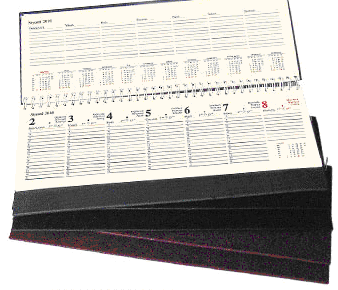 Pakowaniemaksymalnie po 50 egz. w kartonmaksymalnie po 50 egz. w kartonmaksymalnie po 50 egz. w kartonTermin wykonaniaIV kwartał 2014IV kwartał 2014IV kwartał 2014Łączny nakład200 egz.200 egz.200 egz.Wycena przy nakładzie:200 egz.przy nakładzie:200 egz.przy nakładzie:200 egz.O.2Kalendarz kieszonkowyKalendarz kieszonkowyKalendarz kieszonkowyKalendarz kieszonkowyFormatFormatFormat90 x150x160 mmLiczba stronLiczba stronLiczba stron48 str. środek + 4 str. okładkaPapier (rodzaj)Papier (rodzaj)Papier (rodzaj)środek papier kalendarium  – chamois 80 gokładka kreda mat 170 g, laminowanie matKoloryKoloryKoloryśrodek 4+4, okładka 4+0Oprawa i uszlachetnienieOprawa i uszlachetnienieOprawa i uszlachetnienieklejona, miękkaDodatkowe informacjeDodatkowe informacjeDodatkowe informacjeWykonawca, na etapie realizacji zamówienia, przedstawi do akceptacji zamawiającego minimum trzy projekty wkładu (kalendarium) do kalendarza. Kalendarium powinno być w układzie: tydzień na rozkładówce, nazwy miesięcy w języku polskim, angielskim, rosyjskim, niemieckim. Kalendarium w dwóch kolorach (czarnym i czerwonym). Oprawa (okładka) kalendarza indywidualna – według projektu dostarczonego przez zamawiającego.Zakładka w formie wstążki. Ilustracja poglądowaIlustracja poglądowaIlustracja poglądowa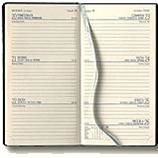 Termin wykonaniaTermin wykonaniaTermin wykonaniaIV kwartał 2014PakowaniePakowaniePakowaniemaksymalnie po 50 egz. w kartonŁączny nakładŁączny nakładŁączny nakład650 egz.WycenaWycenaWycenaprzy nakładzie:650 egz.400 egz.250 egz.O.3Kalendarz książkowyKalendarz książkowyKalendarz książkowyKalendarz książkowyFormatFormatFormatA5Liczba stronLiczba stronLiczba stron350 stron środek + 4 str. okładkaPapier (rodzaj):Papier (rodzaj):Papier (rodzaj): okładka kreda mat 170 g, laminowanie matśrodek papier kalendarium  – chamois 80gśrodek papier wkładka kolor – kreda mat 170 gKoloryKoloryKoloryokładka 4+0, środek 4+4Dodatkowe informacjeDodatkowe informacjeDodatkowe informacjeWykonawca, na etapie realizacji zamówienia, przedstawi do akceptacji zamawiającego minimum trzy projekty wkładu (kalendarium) do kalendarza. Kalendarium powinno być w układzie: tydzień na stronie, miejsce na notatki, informacje o numerach kierunkowych  krajowych oraz międzynarodowych, kalendarium i plan roku bieżącego oraz następnego, wykaz dni świątecznych i popularnych, kalendarz stuletni, daty imienin, schemat stref czasowych, kalendarium w języku polskim, niemieckim, angielskim i rosyjskim.Dodatkowo:- oprawa (okładka) kalendarza indywidualna – według projektu dostarczonego przez zamawiającego (4+0)- gąbka introligatorska  w okładce- kolorowa wklejka do kalendarza - 2 strony (4+4)- zakładka w formie wstążki- wykończenie- registry.Ilustracja poglądowaIlustracja poglądowaIlustracja poglądowa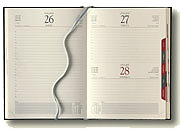 Termin wykonaniaTermin wykonaniaTermin wykonaniaIV kwartał 2014PakowaniePakowaniePakowaniemaksymalnie po 25 szt. Łączny nakładŁączny nakładŁączny nakład1300 egz.WycenaWycenaWycenaprzy nakładzie:1300 egz.1000 egz.700 egz.300 egz.O.4Kalendarz plannerKalendarz plannerKalendarz plannerKalendarz plannerFormatFormatFormat550 x 850 mmPapier (rodzaj):Papier (rodzaj):Papier (rodzaj):kreda mat, 220 g, pokrycie lakierem offsetowymKoloryKoloryKolory4+0Ilustracja poglądowaIlustracja poglądowaIlustracja poglądowa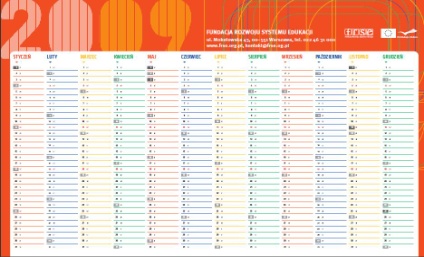 NakładNakładNakład300 egz.Termin wykonaniaTermin wykonaniaTermin wykonaniaIV kwartał 2014PakowaniePakowaniePakowaniemaksymalnie po 50 egz.Wycena:Wycena:Wycena:przy nakładzie:300 egz.O.5Kalendarz trójdzielnyKalendarz trójdzielnyKalendarz trójdzielnyKalendarz trójdzielnyFormatFormat330 x 780 mm330 x 780 mmPapier (rodzaj)Papier (rodzaj)papier kalendarium – 80 g/m2papier kalendarium – 80 g/m2KoloryKolory4+04+0Ilustracja poglądowaIlustracja poglądowa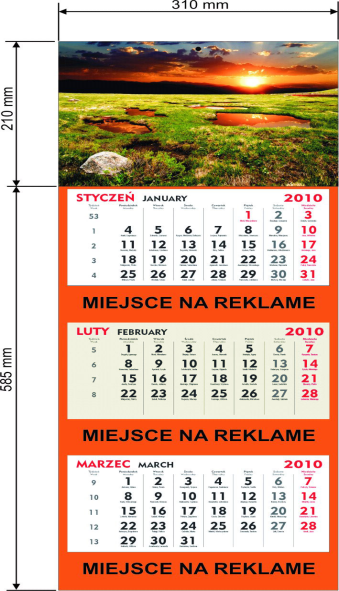 Termin wykonaniaTermin wykonaniaIV kwartał 2014IV kwartał 2014Dodatkowe informacjeDodatkowe informacjeWykonawca, na etapie realizacji zamówienia, przedstawi do akceptacji zamawiającego minimum trzy projekty wkładu (kalendarium) do kalendarza. Kalendarium powinno być w układzie: wyróżnienie kolorystyczne karty z bieżącym miesiącem, kalendarium w języku polskim, angielskim, niemieckim, rosyjskim, nazwy  miesięcy i dni tygodnia, bieżąca numeracja tygodni, daty imienin,Dodatkowo:- kalendarz dzielony, składany na trzy, trzy oddzielone kalendaria (zrywane karty miesięcy 3 x 12)- bloki kalendarium klejone i doklejane do plecków, plecki-karton jednostronnie bielony o wymiarach 330 x780 mm, grubości  300 g/m2, - nadruk na pleckach 4+0 na całej podstawie kalendarza, - pasek regulowany z okienkiem w kolorze czerwonym, - w górnej części otwór umożliwiający zawieszenie kalendarza. Wykonawca, na etapie realizacji zamówienia, przedstawi do akceptacji zamawiającego minimum trzy projekty wkładu (kalendarium) do kalendarza. Kalendarium powinno być w układzie: wyróżnienie kolorystyczne karty z bieżącym miesiącem, kalendarium w języku polskim, angielskim, niemieckim, rosyjskim, nazwy  miesięcy i dni tygodnia, bieżąca numeracja tygodni, daty imienin,Dodatkowo:- kalendarz dzielony, składany na trzy, trzy oddzielone kalendaria (zrywane karty miesięcy 3 x 12)- bloki kalendarium klejone i doklejane do plecków, plecki-karton jednostronnie bielony o wymiarach 330 x780 mm, grubości  300 g/m2, - nadruk na pleckach 4+0 na całej podstawie kalendarza, - pasek regulowany z okienkiem w kolorze czerwonym, - w górnej części otwór umożliwiający zawieszenie kalendarza. PakowaniePakowaniepo 25 egz. w kartonpo 25 egz. w kartonŁączny nakładŁączny nakład600 egz.600 egz.WycenaWycenaprzy nakładzie:600 egz.400 egz.200 egz.przy nakładzie:600 egz.400 egz.200 egz.P.1Bloczki/notatniki Bloczki/notatniki FormatA4Liczba stron30 str. (15 kartek) + 2 str. (1 kartka) podkładkiPapier (rodzaj)papier offset 100 g, z tyłu karton biały 350 g (dla usztywnienia)Koloryśrodek 4+0Oprawa i uszlachetnienieklejony na grzbiecie (możliwość odrywania oddzielnych kartek), kartki podklejone od tyłu na sztywnej podkładcePakowaniepaczki po 25 egz. Łączny nakład23 000 egz.Termin wykonaniaIII-IV kwartał 2014 (sukcesywna produkcja i dostawa)Wycenaprzy nakładzie:200 egz.300 egz.500 egz.700 egz.1000 egz.2000 egz.  5000 egz.7000 egz.P.2Bloczki/notatniki z okładkąBloczki/notatniki z okładkąFormatA4 (przednia okładka 210x320 mm – powiększone A4 umożliwiające podklejenie okładki wzdłuż górnego krótszego boku do tylnej strony kartonowej podkładki usztywniającej)Liczba stron30 str. (15 kartek) + 2 str. (1 kartka) podkładki + 2 str. (1 kartka) okładkiPapier (rodzaj)papier offset 100 g, z tyłu karton biały 350 g (dla usztywnienia), z przodu okładka kreda mat/błysk 200 gKoloryśrodek i przednia okładka 4+0Oprawa i uszlachetnienieklejony na grzbiecie (możliwość odrywania oddzielnych kartek), kartki podklejone od tyłu na sztywnej podkładce, do tylnej strony podkładki doklejona przednia okładka  Pakowaniepaczki po 25 egz.Łączny nakład4 000 egz.Termin wykonaniaIII-IV kwartał 2014 (sukcesywna produkcja i dostawa)Wycenaprzy nakładzie:200 egz.300 egz.500 egz.1000 egz.P.3Teczka konferencyjnaTeczka konferencyjnaFormatrozmiar teczki po rozłożeniu: 515x375 mm; po złożeniu 305x215 mm (+/- 15 procent tolerancji)Papier (rodzaj) kreda mat 350 g (papier dwustronnie powlekany) + folia błysk/mat; grubość grzbietu - do 8 mmKolory4+0Oprawa i uszlachetnieniebigowanie, wycinanie i nacinanie zgodnie z zaakceptowanym wzorem wykrojnika Pakowaniena płasko w paczki po 50 egz.DodatkoweWykonawca, na etapie realizacji zamówienia, przedstawi do akceptacji zamawiającego minimum trzy projekty wykrojników teczek konferencyjnych.Termin wykonaniaIII-IV kwartał 2014 (sukcesywna produkcja i dostawa)Łączny nakład14 000 egz.Wycenaprzy nakładzie:200 egz. 300 egz.500 egz.700 egz.1000 egz.2000 egz.5000 egz.